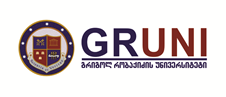 ---------ხელის მოწერა   __________________თარიღი  სურათის ადგილისურათის ადგილისურათის ადგილისახელი გვარისახელი გვარისახელი გვარისაკონტაქტო   ინფორმაცია:საკონტაქტო   ინფორმაცია:საკონტაქტო   ინფორმაცია:მოქალაქეობა:მოქალაქეობა:ქვეყნის დასახელებაქვეყნის დასახელებაპირადი  ნომერი:***********დაბადების  თარიღი, ადგილი:წელი, თვე. რიცხვი;  ადგილიმისამართი:ქვეყანა, ქალაქი/რაიონი/ სოფელი/კორპ. ბ.ტელეფონის  ნომერი:(+***) *** ** ** **ელ. ფოსტა:*****@*******გ ა ნ ა თ ლ ე ბ ა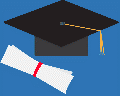 კვალიფიკაცია---კვალიფიკაციის მინიჭების თარიღი---დიპლომის ნომერი---გაცემის თარიღი---მიმნიჭებელი  დაწესებულება---სფერო/დარგი---ხელმძღვანელი: პროფესორი---თემა---კვალიფიკაცია---კვალიფიკაციის მინიჭების თარიღი---დიპლომის ნომერი---გაცემის თარიღი---მიმნიჭებელი  დაწესებულება---სფერო/დარგი---ხელმძღვანელი: პროფესორი---თემა---კვალიფიკაცია---კვალიფიკაციის მინიჭების თარიღი---დიპლომის ნომერი---გაცემის თარიღი---მიმნიჭებელი  დაწესებულება---სფერო/დარგი---ხელმძღვანელი: პროფესორი---თემა---სამუშაო  გამოცდილებაწლები---ორგანიზაცია---თანამდებობა---ფუნქციები(არაუმეტეს 20 სიტყვისა)---წლები---ორგანიზაცია---თანამდებობა---ფუნქციები(არაუმეტეს 20 სიტყვისა)---წლები---ორგანიზაცია---თანამდებობა---ფუნქციები(არაუმეტეს 20 სიტყვისა)---წლები---ორგანიზაცია---თანამდებობა---ფუნქციები(არაუმეტეს 20 სიტყვისა)---წლები---ორგანიზაცია---თანამდებობა---ფუნქციები(არაუმეტეს 20 სიტყვისა)---პედაგოგიური   გამოცდილება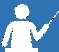 წლები---ორგანიზაცია---თანამდებობა---სასწავლო კურსები---გამოქვეყნებული შრომები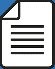 ავტორი / თანაავტორი---ნაშრომის ტიპი (სტატია, პროექტი, სახელმძღვანელო, მონოგრაფია და სხვ.)---ნაშრომის სათაური---გამოცემის დასახელება---გამომცემლობის დასახელება ---გვერდები---გამოცემის ადგილი---ელექტრონული მისამართი (ელ. გამოცემის შემთხვევაში)    https:// ციტირების ინდექსი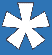 მონაცემთა ბაზებიh-ინდექსიGoogle Scholar---Web of Science---SCOPUS---სხვა ....---საერთაშორისო სამეცნიერო ფორუმების მუშაობაში მონაწილეობა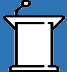 თარიღი---კონფერენციის/ ფორუმის დასახელება---ადგილი---როლი---თემის დასახელება---თარიღი---კონფერენციის/ ფორუმის დასახელება---ადგილი---როლი---თემის დასახელება---განხორციელებული კვლევითი პროექტები/გრანტები  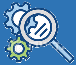 პროექტის დასახელება---განხორციელების პერიოდი---დამფინანსებელი---როლი (მოკლე მიმოხილვა)---ამჟამინდელი სამეცნიერო-კვლევითი ინტერესები (კვლევითი პროექტები/გრანტები)პროექტის დასახელება---განხორციელების პერიოდი---დამფინანსებელი---როლი (მოკლე მიმოხილვა)---ზოგადი / სამეცნიერო კვლევის უნარი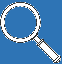 რედაქტორობა / რეცენზენტობა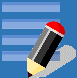 რედაქტირებული / რეცენზირებული ნაშრომის ავტორის სახელი, გვარი- - -რედაქტირებული / რეცენზირებული ნაშრომის დასახელება- - -გამომცემლობა- - -გამოცემის თარიღი- - -მეცნიერ-ხელმძღვანელობა / რეცენზენტობა / ოპონენტობა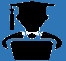 მეცნიერ-ხელმძღვანელი / რეცენზენტი / ოპონენტი- - -დოქტორანტის სახელი, გვარი- - -დისერტაციის დასახელება- - -დაცვის თარიღი / მიმდინარე- - -სტიპენდია, სამეცნიერო მივლინება ( fellowships)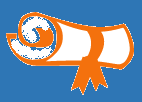 სტიპენდიის დასახელება- - -მომვლინებელი ორგანიზაციის დასახელება- - -დამფინანსებელი ორგანიზაციის დასახელება- - -მასპინძელი ორგანიზაციის დასახელება- - -პროფესიული განვითარება 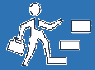 წლები---პროგრამის დასახელება---დაწესებულება---წლები---პროგრამის დასახელება---დაწესებულება---წლები---პროგრამის დასახელება---დაწესებულება---სამთავრობო / არასამთავრობო კომისიების მუშაობაში  მონაწილეობა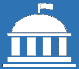 წლები---კომისიის დასახელება---როლი, აქტივობა---აკადემიური / საზოგადოებრივი ორგანიზაციის წევრობა 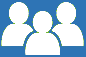 წლები---ორგანიზაციის დასახელება---სტატუსი---უნარები საინფორმაციო ტექნოლოგიებში 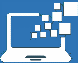 12345MS Word           Ms  Excel PowerPointAdobe AcrobatInternet ExplorerOUTLOOKსხვა - - - სხვა - - -ენებიA1A2B1B2C1C2მშობლ.ქართულიინგლისურიფრანგულიგერმანულისხვა ---სხვა ---